Travail à faire Á l’aide des documents 1 et 2 calculez les cotisations suivantes :Doc. 1  Principaux éléments sociaux aux 01/03/2023Doc. 2  Tableau des cotisations de l’entreprise au 01/03/2023Définition de chaque tranche de cotisation :Tranche A : dans la limite du plafond de la Sécurité socialeTranche B : de 1 à 4 fois le plafond de la Sécurité sociale = partie > tranche ATranche C : de 4 à 8 fois le plafond de la Sécurité socialeRéflexion 4 - Calculer les cotisations socialesRéflexion 4 - Calculer les cotisations socialesRéflexion 4 - Calculer les cotisations socialesDurée : 30’ou 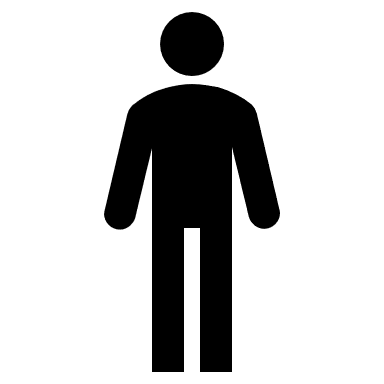 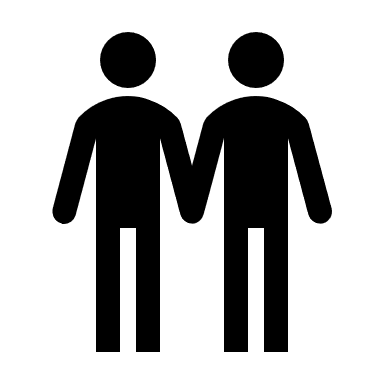 SourceSalariésSalaire brutFormule de calculMontantCSG non déductibleCSG non déductibleCSG non déductibleCSG non déductiblePierre (non cadre)2 400,00Louise (Cadre)3 500,00Maladie, maternité, invalidité, décès (salariale)Maladie, maternité, invalidité, décès (salariale)Maladie, maternité, invalidité, décès (salariale)Maladie, maternité, invalidité, décès (salariale)Pierre (non cadre)2 400,00Louise (Cadre)3 500,00Assurance vieillesse plafonnée (Salariale)Assurance vieillesse plafonnée (Salariale)Assurance vieillesse plafonnée (Salariale)Assurance vieillesse plafonnée (Salariale)Pierre (non cadre)2 400,00Louise (Cadre)3 500,00APEC (Salariale)APEC (Salariale)APEC (Salariale)APEC (Salariale)Pierre (non cadre)2 400,00Louise (Cadre)3 500,00SMIC horaire au 01/01/202310,15 €SMIC mensuel au 01/01/2021 (151,67 h)1 709,00 €Plafond de sécurité sociale 01/01/20233 666 €Horaire hebdomadaire standard35 hHoraire mensuel standard151,67 hPrincipales charges sur salaires brutsBase de calculTaux de cotisationTaux de cotisationPrincipales charges sur salaires brutsBase de calculSalarialeEmployeur1 - URSSAF1 - URSSAF1 - URSSAF1 - URSSAF1 - URSSAFCSG   non déductible98,25 % du brut6,80CSG   déductible98,25 % du brut2,40CRDS  déductible98,25 % du brut0,50Sécurité socialeSécurité socialeSécurité socialeSécurité socialeSécurité socialeAssurance maladie, maternité, invalidité, décèstotalité7,30Assurance vieillesse plafonnéetranche A6,908,55Assurance vieillesse déplafonnéetotalité0,401,90Contribution solidarité autonomietotalité0,30Allocations familialestotalité-3,45Accident du travailtotalité-Taux variableContribution dialogue social totalité-0,016Cotisation logement (FNAL)< 50 salariés tranche A-0,1050 salariés et plustotalité-0,50Participation à la constructiontotalité0,45Versement mobilité (plus de 10 salariés)totalité-VariableChômageChômageChômageChômageChômageAssurance chômage (chômage + ASF)totalité-4,05Fonds de garantie des salaires (AGS)totalité-0,152 - RETRAITES COMPLEMENTAIRES2 - RETRAITES COMPLEMENTAIRES2 - RETRAITES COMPLEMENTAIRES2 - RETRAITES COMPLEMENTAIRES2 - RETRAITES COMPLEMENTAIRESAgirc-Arrco : cotisation de basetranche A 3,154,72Agirc-Arrco : cotisation de basetranche B8,6412,95Contribution d’équilibre général (CEG)tranche A 0,861,29Contribution d’équilibre général (CEG)tranche B1,081,62Contribution d’équilibre technique (CET)tranche A0,140,21Cotisation cadre uniquementAssurance décèstranche A-1,50APEC (association pour l’emploi des cadres) totalité0,0240,036TAXESTAXESTAXESTAXESTAXESContribution à la formation et à l’alternance (2021)totalité-1,00Taxe d’apprentissagetotalité0,59Taxe sur les salairestotalité4,25Participation à l’effort de constructiontotalité0,45